これはゆぎですThis is YugiFollow the instructions to give Yugi some colour. 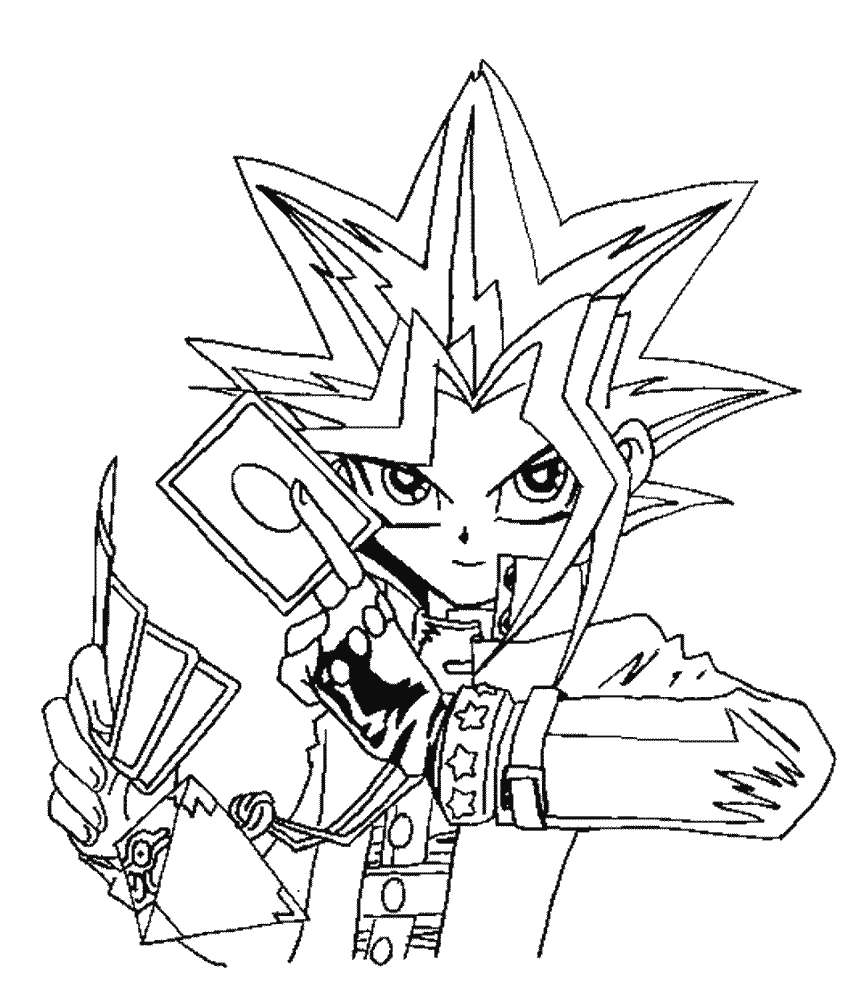 Colour his hair オレンジColour his Jacket あおColour his cards あかColour his gloves むらさきColour his face きいろColour his buttons くろColour his eyes みどりColour his shirt ピンク